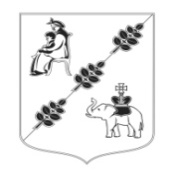 АДМИНИСТРАЦИЯ МУНИЦИПАЛЬНОГО ОБРАЗОВАНИЯ КОБРИНСКОГО СЕЛЬСКОГО ПОСЕЛЕНИЯ ГАТЧИНСКОГО МУНИЦИПАЛЬНОГО РАЙОНА ЛЕНИНГРАДСКОЙ ОБЛАСТИПОСТАНОВЛЕНИЕ 31.01.2024 года				      	    	                         	 №  66 О внесении изменений в постановление администрации Кобринского сельского поселения от 30.10.2023  № 499 «Об утверждении перечня муниципального имущества, находящегося в собственности МО Кобринского сельского поселения,  а также земельных участков,  полномочия по распоряжению которыми относятся к компетенции  администрации Кобринского сельского поселения   (за исключением земельных участков, предназначенных для ведения личного подсобного хозяйства, огородничества, садоводства, индивидуального жилищного строительства),  свободных от прав третьих лиц (за исключением права хозяйственного ведения, оперативного управления и имущественных прав субъектов малого и среднего предпринимательства), предназначенных для предоставления во владение и (или) пользование (в том числе по льготным ставкам арендной платы) на долгосрочной основе субъектам малого и среднего предпринимательства и организациям, образующим инфраструктуру поддержки субъектов малого и среднего предпринимательства»	В соответствии с Федеральным законом от 06.10.2003 № 131-Ф3 «Об общих принципах организации местного самоуправления в Российской Федерации», Федеральным законом от 24.07.2007 № 209-ФЗ «О развитии малого и среднего предпринимательства в Российской Федерации»,  Федеральным  законом от 26.07.2006                   № 135-ФЗ «О защите конкуренции», Решением Совета депутатов муниципального образования Кобринского сельского поселения  Гатчинского   муниципального района  Ленинградской области от 25.10.2018 № 38 «Об утверждении порядка формирования, ведения и опубликования перечня муниципального имущества, находящегося в собственности МО Кобринского сельского поселения, а также земельных участков,  полномочия по распоряжению которыми относятся к компетенции  администрации Кобринского сельского поселения  (за исключением земельных участков, предназначенных для ведения личного подсобного хозяйства, огородничества, садоводства, индивидуального жилищного строительства), свободных от прав третьих лиц (за исключением права хозяйственного ведения, оперативного управления и имущественных прав субъектов малого и среднего предпринимательства), предназначенных для предоставления во владение и (или) пользование (в том числе по льготным ставкам арендной платы), на долгосрочной основе субъектам малого и среднего предпринимательства и организациям, образующим инфраструктуру поддержки субъектов малого и среднего предпринимательства», руководствуясь Уставом муниципального образования Кобринского сельского поселения  Гатчинского   муниципального района  Ленинградской области, администрация Кобринского сельского поселенияПОСТАНОВЛЯЕТ:	1. Внести изменения в постановление администрации Кобринского сельского поселения от 30.10.2023 № 499 «Об утверждении перечня муниципального имущества, находящегося в собственности МО Кобринского сельского поселения,  а также земельных участков,  полномочия по распоряжению которыми относятся к компетенции  администрации Кобринского сельского поселения   (за исключением земельных участков, предназначенных для ведения личного подсобного хозяйства, огородничества, садоводства, индивидуального жилищного строительства),  свободных от прав третьих лиц (за исключением права хозяйственного ведения, оперативного управления и имущественных прав субъектов малого и среднего предпринимательства), предназначенных для предоставления во владение и (или) пользование (в том числе по льготным ставкам арендной платы) на долгосрочной основе субъектам малого и среднего предпринимательства и организациям, образующим инфраструктуру поддержки субъектов малого и среднего предпринимательства»: утвердить перечень муниципального имущества, находящегося в собственности МО Кобринского сельского поселения,  а также земельных участков,  полномочия по распоряжению которыми относятся к компетенции  администрации Кобринского сельского поселения   (за исключением земельных участков, предназначенных для ведения личного подсобного хозяйства, огородничества, садоводства, индивидуального жилищного строительства),  свободных от прав третьих лиц (за исключением права хозяйственного ведения, оперативного управления и имущественных прав субъектов малого и среднего предпринимательства), предназначенных для предоставления во владение и (или) пользование (в том числе по льготным ставкам арендной платы) на долгосрочной основе субъектам малого и среднего предпринимательства и организациям, образующим инфраструктуру поддержки субъектов малого и среднего предпринимательства, в новой редакции в соответствии с приложением.	2.  Настоящее Постановление вступает в силу с момента подписания и подлежит размещению на официальном сайте МО Кобринского сельского поселения.3. Контроль за исполнением настоящего постановления оставляю за собой.Глава администрации Кобринского сельского поселения       		     			В.В.ФедорченкоПриложение № 1к постановлению администрацииКобринского сельского поселенияот   31.01.2024 года №  66  Перечень муниципального имущества, находящегося в собственности МО Кобринского сельского поселения,  а также земельных участков,  полномочия по распоряжению которыми относятся к компетенции  администрации Кобринского сельского поселения   (за исключением земельных участков, предназначенных для ведения личного подсобного хозяйства, огородничества, садоводства, индивидуального жилищного строительства),  свободных от прав третьих лиц (за исключением права хозяйственного ведения, оперативного управления и имущественных прав субъектов малого и среднего предпринимательства), предназначенных для предоставления во владение и (или) пользование (в том числе по льготным ставкам арендной платы) на долгосрочной основе субъектам малого и среднего предпринимательства и организациям, образующим инфраструктуру поддержки субъектов малого и среднего предпринимательства№ п/пНомер в реестре имуществаАдрес (местоположение) объектаВид объекта недвижимостиСведения о недвижимом имуществе или его частиСведения о недвижимом имуществе или его частиСведения о недвижимом имуществе или его частиСведения о праве аренды или безвозмездного пользования имуществомСведения о праве аренды или безвозмездного пользования имуществомСведения о праве аренды или безвозмездного пользования имуществомСведения о праве аренды или безвозмездного пользования имуществомСведения о праве аренды или безвозмездного пользования имуществомСведения о праве аренды или безвозмездного пользования имуществомСведения о праве аренды или безвозмездного пользования имуществомСведения о праве аренды или безвозмездного пользования имуществомСведения о праве аренды или безвозмездного пользования имуществомСведения о праве аренды или безвозмездного пользования имуществом№ п/пНомер в реестре имуществаАдрес (местоположение) объектаВид объекта недвижимостиКадастровый номерОсновная характеристика объекта недвижимости, кв. м.Наименование объекта учетаорганизации, образующей инфраструктуру поддержки субъектов малого и среднего предпринимательстваорганизации, образующей инфраструктуру поддержки субъектов малого и среднего предпринимательстваорганизации, образующей инфраструктуру поддержки субъектов малого и среднего предпринимательстваорганизации, образующей инфраструктуру поддержки субъектов малого и среднего предпринимательстваорганизации, образующей инфраструктуру поддержки субъектов малого и среднего предпринимательствасубъекта малого и среднего предпринимательствасубъекта малого и среднего предпринимательствасубъекта малого и среднего предпринимательствасубъекта малого и среднего предпринимательствасубъекта малого и среднего предпринимательства№ п/пНомер в реестре имуществаАдрес (местоположение) объектаВид объекта недвижимостиКадастровый номерОсновная характеристика объекта недвижимости, кв. м.Наименование объекта учетаПравообладательПравообладательПравообладательДокументы-основаниеДокументы-основаниеПравообладательПравообладательПравообладательДокументы-основаниеДокументы-основание№ п/пНомер в реестре имуществаАдрес (местоположение) объектаВид объекта недвижимостиКадастровый номерОсновная характеристика объекта недвижимости, кв. м.Наименование объекта учетаПолное наименованиеОГРНИННДата заключения договораДата окончания действия договораПолное наименованиеОГРН/ОГРНИПИННДата заключения договораДата окончания действия договора123456789101112131415161711.282Ленинградская область, Гатчинский район, п.Высокоключевой, Большой пр., д. 25 ВЧасть нежилого здания 47:23:0404003:423Площадь 151,8 кв.мЗдание нежилое (БПК)ООО «Управляющая компания ЖКХ №1»1094705003910470504769325.12.202331.12.202522.54 (инв. № 1101050002)Ленинградская область, Гатчинский р-н, п. Кобринское, ул. Центральная, д. 16прицеп бортовой ЛАВ-81011